Zachęcamy do udziału w drugim konkursie grantowym Funduszu AKUMULATOR SPOŁECZNY, współfinansowanego przez Ministerstwo Pracy i Polityki Społecznej w ramach P FIO.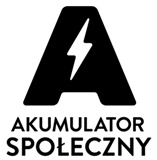 Działasz lub chcesz działać na rzecz swojej społeczności? Wiesz jak, ale nie wiesz skąd wziąć fundusze? Masz pomysł, ale nie wiesz gdzie się zwrócić i w jaki sposób zacząć? AKUMULATOR SPOŁECZNY jest dla Ciebie!Konkurs grantowy skierowany jest do młodych organizacji pozarządowych i grup nieformalnych z terenu województwa pomorskiego; aktywnych grup mieszkańców, chcących działać na rzecz dobra wspólnego.Termin naboru wniosków: od 24 lutego do 31 marca 2015.Rodzaje dotacji:Minigrant do 500 zł na inicjatywęGrant do 5000 zł na działania ze sfery pożytku publicznegoGrant do 5000 zł na wsparcie młodej organizacji pozarządowej.W ramach konkursu można złożyć maksymalnie jeden wniosek!Projekty mogą być realizowane w okresie od 1 maja do 30 listopada 2015.Aby złożyć wniosek do konkursu, należy zarejestrować się (lub zalogować - w przypadku ubiegłorocznych wnioskodawców) w systemie on-line i wypełnić formularz. UWAGA:
Wnioski można składać wyłącznie w wersji elektronicznej za pomocą generatora on-line. Jeżeli istnieją problemy techniczne, związane np. z dostępem do Internetu, prosimy o kontakt z właściwym Operatorem.
 Regulamin konkursu grantowego 2014 znajduje się na stronie http://www.akumulatorspoleczny.pl/ . 
 W razie pytań zachęcamy do kontaktu z Operatorem Funduszu na obszar powiatu gdańskiego: Mariusz Kowalik Regionalne Centrum Informacji i Wspomagania Organizacji Pozarządowych Al. Grunwaldzka 5; 80-236 GdańskTel: 58 344 40 39